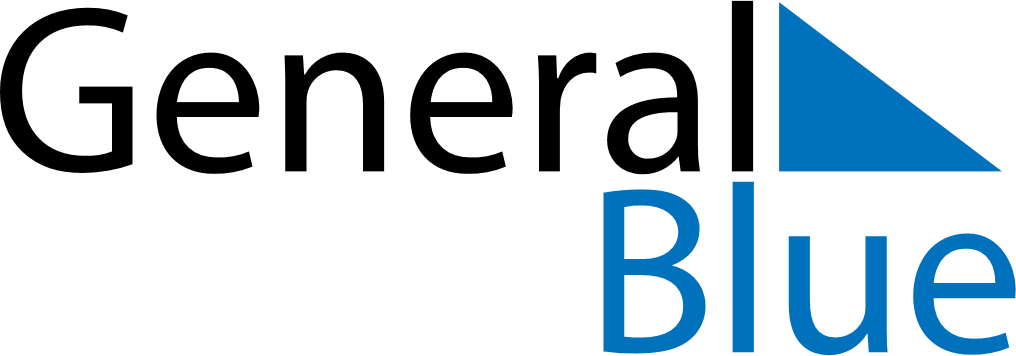 November 2027November 2027November 2027CroatiaCroatiaMondayTuesdayWednesdayThursdayFridaySaturdaySunday1234567All Saints’ Day89101112131415161718192021Remembrance Day222324252627282930